Soziales Zentrum Lino-Club e.V.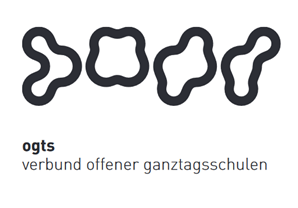 OGTS Merianstraße
Was essen wir diese Woche?Montag, 14.12.2020Tomatensuppentopf mit Hackfleischklößen (1,3,7,9)  & Brötchen (1)Dienstag, 15.12.2020Hähnchengyros (7,9,10) mit Mischgemüse (9) Tomatensauce (1,7,9,10,11)& VollkornreisMittwoch 16.12.2020Kartoffelspinatauflauf (3,7,9) & Salat Donnerstag 17.12.2020Alaska-Seelachsfilet (1) mit Kartoffeln & SalatFreitag 18.12.2020Pfannkuchen Kirsch und Apfel (1,3,7) & Vanillesauce (1) Guten Appetit !!!(in Klammern die Allergenkennzeichnung nach der neuen Lebensmittelinformationsverordnung ab 15.12.2014)Unsere Nachtische können Farbstoffe und Konservierungsmittel enthalten.Bei Allergien werden zusätzliche alternative Speisen angeboten. 